Ana Karina Alferez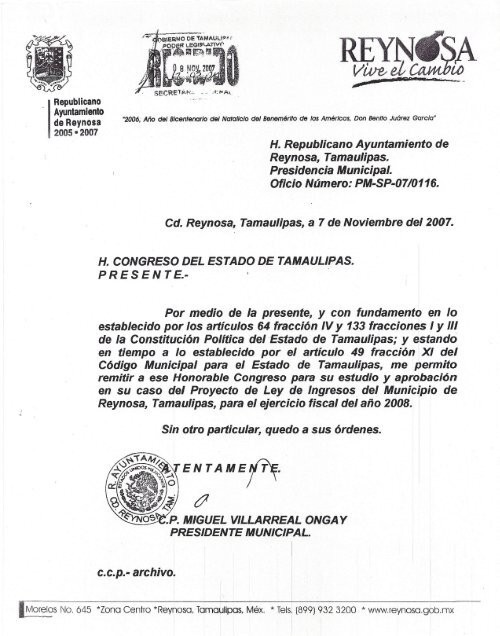 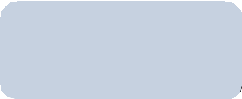 Firmado digitalmente por Ana Karina AlferezNombre de reconocimiento (DN): cn=Ana Karina Alferez, o, ou=Autonoma de San Luis Potosi, email=Karybalderas19@gmail.com, c=MXFecha: 2022.03.28 08:32:13 -06'00'